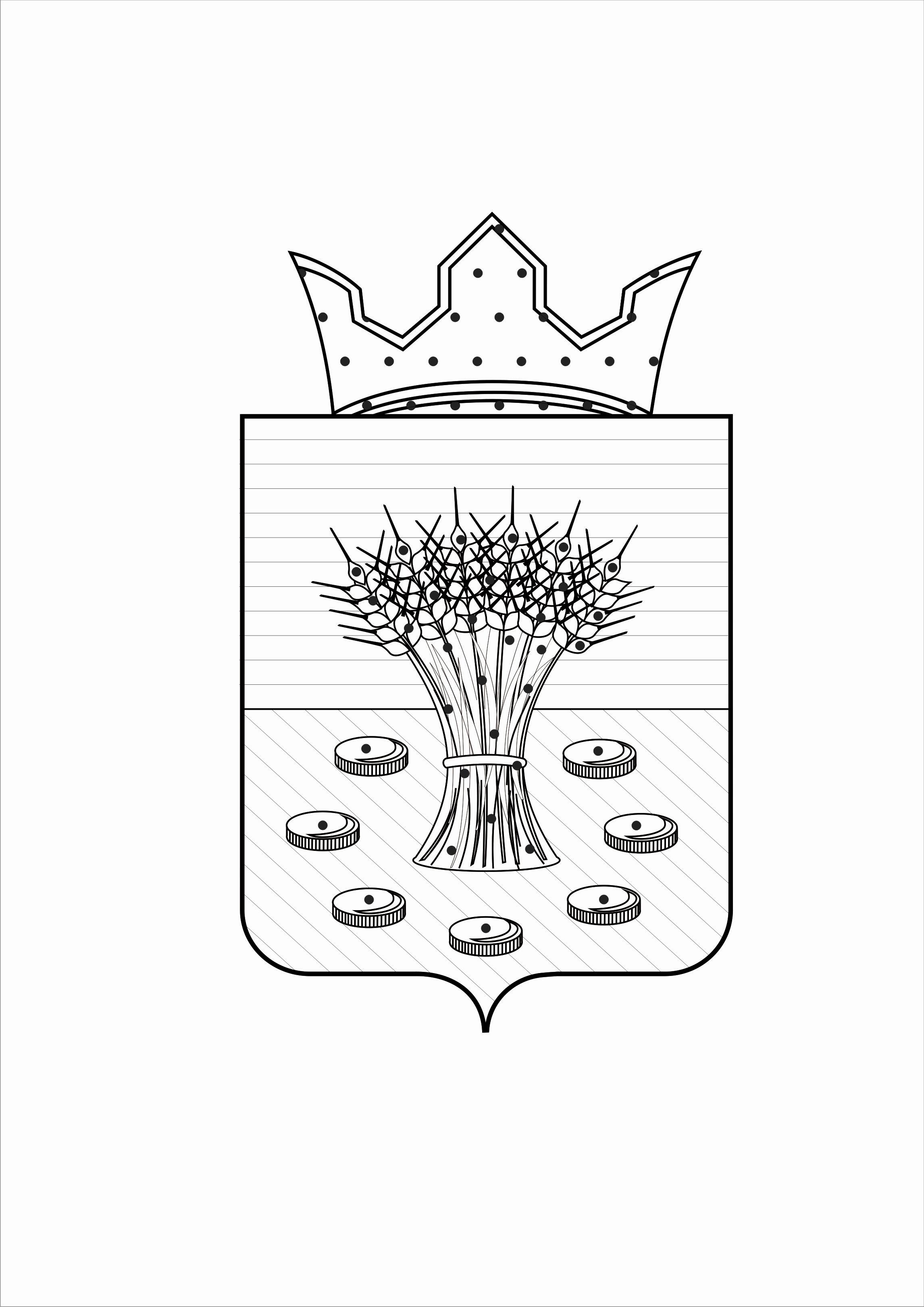 СОВЕТ ДЕПУТАТОВ МЕДЯНСКОГО СЕЛЬСКОГО ПОСЕЛЕНИЯОРДИНСКОГО МУНИЦИПАЛЬНОГО РАЙОНА ПЕРМСКОГО КРАЯРЕШЕНИЕ        07.07.2016                                                                                                                             № 16                                                                                                                                                                                                  О внесении изменений в решение Совета депутатов Медянского сельского поселения от 18.12.2015 года № 28 «О бюджете Медянского сельского поселения на 2016 год»На основании решения Совета депутатов Медянского сельского поселения от 21.11.2013 года № 20 «Об утверждении Положения о бюджетном процессе в Медянском сельском поселении» и в соответствии с приказом Министерства финансов РФ от 01.07.2013 № 65н «Об утверждении Указаний о порядке применения бюджетной классификации Российской Федерации»  Совет депутатов Медянского сельского поселения РЕШАЕТ:1. Внести в решение Совета депутатов Медянского сельского поселения от 18.12.2015 № 28 «О бюджете Медянского сельского поселения на 2016» следующие изменения:1.1 В статье 1: в пункте 1 цифры «12 582,12» заменить на цифры «13 255,35», в пункте 2 цифры «14 474,08» заменить на цифры «15 147,31»,В статье 14:в абзаце первом цифры «1 331,89» заменить на цифры «1 338,59»,в абзаце втором цифры «4 422,12» заменить на цифры «5 088,66»;Изложить приложение 3 к решению в новой редакции, согласно приложению 1 к настоящему решению Совета депутатов.Изложить приложение 4 к решению в новой редакции, согласно приложению 2 к настоящему решению Совета депутатов.Изложить приложение 5 к решению в новой редакции, согласно приложению 3 к настоящему решению Совета депутатов.Изложить приложение 6 к решению в новой редакции, согласно приложению 4 к настоящему решению Совета депутатов.Изложить приложение 8 к решению в новой редакции, согласно приложению 5 к настоящему решению Совета депутатов.Изложить приложение 10 к решению в новой редакции, согласно приложению 6 к настоящему решению Совета депутатов.Изложить приложение 11 к решению в новой редакции, согласно приложению 7 к настоящему решению Совета депутатов.2.  Решение вступает в силу со дня его официального обнародования в установленном порядке и распространяется на правоотношения, возникшие с 01.01.2016 года.Глава поселения                                                                                                             П.И. СпиринПриложение 1к решению Совета депутатовМедянского сельского поселенияот  07.07.2016  № 16Доходы бюджета Медянского сельского поселения на 2016 год (по кодам главных администраторов, видов, подвидов доходов бюджета)Приложение 2к решению Совета депутатовМедянского сельского поселенияот  07.07.2016  № 16Распределение бюджетных ассигнований по разделам, подразделам, целевым статьям (муниципальным программам и непрограммным направлениям деятельности), группам и подгруппам видов расходов классификации расходов бюджета на 2016 годПриложение 3к решению Совета депутатовМедянского сельского поселенияот  07.07.2016  № 16Ведомственная структура расходов бюджета на 2016 годПриложение  4к решению Совета депутатовМедянского сельского поселенияот  07.07.2016  № 16Распределение бюджетных ассигнований по целевым статьям (муниципальным программам и непрограммным направлениям деятельности), группам  и подгруппам видов расходов классификации Приложение 5к решению Совета депутатовМедянского сельского поселенияот  07.07.2016  № 16Распределение средств дорожного фонда Медянского сельского поселения                                                    на 2016 годПриложение 6к решению Совета депутатовМедянского сельского поселенияот  07.07.2016  № 16Межбюджетные трансферты, получаемые из бюджета Пермского края на 2016 годПриложение 7к решению Совета депутатовМедянского сельского поселенияот  07.07.2016  № 16Межбюджетные трансферты, получаемые из бюджета Ординского муниципального района на 2016  годКодКодНаименование групп, подгрупп, статей, подстатей, элементов, программ (подпрограмм), кодов экономической классификации доходовСумма, тыс.руб.1234000100 00000 00 0000000НАЛОГОВЫЕ И НЕНАЛОГОВЫЕ ДОХОДЫ6 718,10000101 00000 00 0000000НАЛОГИ НА ПРИБЫЛЬ, ДОХОДЫ2 500,00000101 02000 01 0000110 Налог на доходы физических лиц2 500,00182101 02010 01 0000110 Налог на доходы физических лиц с доходов, источником которых является налоговый агент, за исключением доходов, в отношении которых исчисление и уплата налога осуществляются в соответствии со статьями 227, 227.1 и 228 Налогового кодекса Российской Федерации2 500,00000103 00000 00 0000000НАЛОГИ НА ТОВАРЫ (РАБОТЫ, УСЛУГИ), РЕАЛИЗУЕМЫЕ НА ТЕРРИТОРИИ РОССИЙСКОЙ ФЕДЕРАЦИИ1 533,60000103 02000 01 0000110Акцизы по подакцизным товарам (продукции), производимым на территории Российской Федерации1 533,60182103 02230 01 0000110Доходы от уплаты акцизов на дизельное топливо, подлежащие распределению между бюджетами субъектов Российской Федерации и местными бюджетами с учетом установленных дифференцированных нормативов отчислений в местные бюджеты466,50182103 02240 01 0000110Доходы от уплаты акцизов на моторные масла для дизельных и (или) карбюраторных (инжекторных) двигателей, подлежащие распределению между бюджетами субъектов Российской Федерации и местными бюджетами с учетом установленных дифференцированных нормативов отчислений в местные бюджеты9,60182103 02250 01 0000110Доходы от уплаты акцизов на автомобильный бензин, подлежащие распределению между бюджетами субъектов Российской Федерации и местными бюджетами с учетом установленных дифференцированных нормативов отчислений в местные бюджеты1 057,50182103 02260 01 0000110Доходы от уплаты акцизов на прямогонный бензин, подлежащие распределению между бюджетами субъектов Российской Федерации и местными бюджетами с учетом установленных дифференцированных нормативов отчислений в местные бюджеты0,00000105 00000 00 0000000НАЛОГИ НА СОВОКУПНЫЙ ДОХОД4,00000105 03000 01 0000110Единый сельскохозяйственный налог4,00182105 03010 01 0000110Единый сельскохозяйственный налог4,00000106 00000 00 0000000НАЛОГИ НА ИМУЩЕСТВО2 370,00000106 01000 00 0000110Налог на имущество физических лиц220,00182106 01030 10 0000110Налог на имущество физических лиц, взимаемый по ставкам, применяемым к объектам налогообложения, расположенным в границах сельских поселений220,00000106 04000 02 0000110Транспортный налог1 050,00000106 04011 02 0000110Транспортный налог с организаций150,00182106 04012 02 0000110Транспортный налог с физических лиц900,00000106 06000 00 0000110Земельный налог1 100,00182106 06033 10 0000110Земельный налог с организаций, обладающих земельным участком, расположенным в границах сельских  поселений400,00182106 06043 10 0000110Земельный налог с физических, обладающих земельным участком, расположенным в границах сельских поселений700,00000111 00000 00 0000000ДОХОДЫ ОТ ИСПОЛЬЗОВАНИЯ ИМУЩЕСТВА, НАХОДЯЩЕГОСЯ В ГОСУДАРСТВЕННОЙ И МУНИЦИПАЛЬНОЙ СОБСТВЕННОСТИ50,50000111 05000 00 0000120Доходы, получаемые в виде арендной либо иной платы за передачу в возмездное пользование государственного и муниципального имущества (за исключением имущества бюджетных и автономных учреждений, а также имущества государственных и муниципальных унитарных предприятий, в том числе казенных)50,00000111 05030 00 0000120Доходы от сдачи в аренду имущества, находящегося в оперативном управлении органов государственной власти, органов местного самоуправления, государственных внебюджетных фондов и созданных ими учреждений (за исключением имущества бюджетных и автономных учреждений)50,00940111 05035 10 0000120Доходы от сдачи в аренду имущества, находящегося в оперативном управлении органов управления сельских поселений и созданных ими учреждений (за исключением имущества муниципальных бюджетных и автономных учреждений)50,00000111 09000 00 0000120Прочие доходы от использования имущества и прав, находящихся в государственной и муниципальной собственности (за исключением имущества бюджетных и автономных учреждений, а также имущества государственных и муниципальных унитарных предприятий, в том числе казенных)0,50940111 09045 10 0000120Прочие поступления от использования имущества, находящегося в собственности сельских поселений (за исключением имущества муниципальных бюджетных и автономных учреждений, а также имущества муниципальных унитарных предприятий, в том числе казенных)0,50000113 00000 00 0000000ДОХОДЫ ОТ ОКАЗАНИЯ ПЛАТНЫХ УСЛУГ (РАБОТ) И КОМПЕНСАЦИИ ЗАТРАТ ГОСУДАРСТВА60,00000113 01000 00 0000130Доходы от оказания платных услуг (работ)60,00000113 01990 00 0000130Прочие доходы от оказания платных услуг (работ)60,00940113 01995 10 0000130Прочие доходы от оказания платных услуг (работ) получателями средств бюджетов сельских поселений60,00000117 00000 00 0000000ПРОЧИЕ НЕНАЛОГОВЫЕ ДОХОДЫ200,00000117 05000 00 0000180Прочие неналоговые доходы200,00000117 05050 10 0000180Прочие неналоговые доходы бюджетов сельских поселений200,00000200 00000 00 0000000БЕЗВОЗМЕЗДНЫЕ ПОСТУПЛЕНИЯ6 537,25000202 00000 00 0000000БЕЗВОЗМЕЗДНЫЕ ПОСТУПЛЕНИЯ ОТ ДРУГИХ БЮДЖЕТОВ БЮДЖЕТНОЙ СИСТЕМЫ РОССИЙСКОЙ ФЕДЕРАЦИИ6 537,25000202 01000 00 0000151Дотации бюджетам субъектов РФ и муниципальных образований2 423,10000202 01001 10 0000151Дотации бюджетам сельских поселений на выравнивание бюджетной обеспеченности, в том числе:2 423,10940202 01001 10 0000151Дотации из районного бюджета1 535,00940202 01001 10 0000151Дотации из краевого бюджета888,10000202 03000 00 0000151Субвенции бюджетам субъектов Российской Федерации и муниципальных образований450,49940202 03015 10 0000151Субвенции бюджетам сельских поселений на осуществление первичного воинского учета на территориях, где отсутствуют военные комиссариаты186,20000202 03024 10 0000151Субвенции бюджетам сельских поселений на выполнение передаваемых полномочий субъектов Российской Федерации264,29940202 03024 10 0000151Предоставление  мер социальной поддержки отдельным категориям граждан, работающим в муниципальных учреждениях и проживающим в сельской местности и поселках городского типа (рабочих поселках), по оплате ЖКУ262,69940202 03024 10 0000151Составление протоколов об административных правонарушениях1,60000202 04000 00 0000151Иные межбюджетные трансферты3 663,66000202 04014 10 0000151Межбюджетные трансферты, передаваемые бюджетам сельских поселений из бюджетов муниципальных районов на осуществление части полномочий по решению вопросов местного значения в соответствии с заключенными соглашениями503,13000202 04999 10 0000151Прочие межбюджетные трансферты, передаваемые бюджетам сельских поселений3 160,52ВСЕГО ДОХОДОВ 13 255,35Рз, ПРЦСРВРНаименование расходовСумма, тыс.руб.0100ОБЩЕГОСУДАРСТВЕННЫЕ ВОПРОСЫ4 661,890102Функционирование высшего должностного лица субъекта Российской Федерации и муниципального образования674,35900 00 00000Непрограммные направления расходов бюджета Ординского муниципального района674,35901 00 00000Обеспечение деятельности органов местного самоуправления 674,35901 00 70410Глава муниципального образования674,35100 Расходы на выплаты персоналу в целях обеспечения  выполнения функций государственными (муниципальными) органами, казенными учреждениями, органами управления государственными внебюджетными фондами674,35120 Расходы на выплаты персоналу государственных (муниципальных) органов674,350104Функционирование Правительства Российской Федерации, высших исполнительных органов государственной власти субъектов Российской Федерации, местных администраций3 981,64900 00 00000Непрограммные направления расходов бюджета Ординского муниципального района2 725,42901 00 00000Обеспечение деятельности органов местного самоуправления 2 725,42901 00 70420Центральный аппарат2 725,42100 Расходы на выплаты персоналу в целях обеспечения  выполнения функций государственными (муниципальными) органами, казенными учреждениями, органами управления государственными внебюджетными фондами2 265,79120 Расходы на выплаты персоналу государственных (муниципальных) органов2 265,79200 Закупка товаров, работ и услуг для обеспечения государственных (муниципальных) нужд 401,18240Иные закупки товаров, работ и услуг для обеспечения государственных (муниципальных) нужд401,18800 Иные бюджетные ассигнования58,44850Уплата налогов, сборов и иных  платежей 58,44Обеспечение пожарной безопасности1 182,82900 00 00000Непрограммные направления расходов бюджета Ординского муниципального района1 182,82901 00 00000Обеспечение деятельности органов местного самоуправления 1 182,82901 00 70420Центральный аппарат1 182,82100 Расходы на выплаты персоналу в целях обеспечения  выполнения функций государственными (муниципальными) органами, казенными учреждениями, органами управления государственными внебюджетными фондами767,67120 Расходы на выплаты персоналу государственных (муниципальных) органов767,67200 Закупка товаров, работ и услуг для обеспечения государственных (муниципальных) нужд 411,30240Иные закупки товаров, работ и услуг для обеспечения государственных (муниципальных) нужд411,30800 Иные бюджетные ассигнования3,85850Уплата налогов, сборов и иных  платежей 3,85900 00 00000Непрограммные направления расходов бюджета Ординского муниципального района73,40901 00 00000Обеспечение деятельности органов местного самоуправления 73,40901 00 2П160Составление протоколов об административных правонарушений1,60200 Закупка товаров, работ и услуг для обеспечения государственных (муниципальных) нужд 1,60240Иные закупки товаров, работ и услуг для обеспечения государственных (муниципальных) нужд1,60901 00 00000Обеспечение деятельности органов местного самоуправления 0,20901 00 2У140Администрирование государственных полномочий по организации проведения мероприятий по отлову безнадзорных животных, их транспортировке, учету и регистрации, содержанию, лечению, кастрации (стерилизации), эвтаназии, утилизации0,20200 Закупка товаров, работ и услуг для обеспечения государственных (муниципальных) нужд 0,20240Иные закупки товаров, работ и услуг для обеспечения государственных (муниципальных) нужд0,20901 00 81000Осуществление части полномочий поселений по формированию и исполнению бюджета13,60500Межбюджетные трансферты13,60540Иные межбюджетные трансферты13,60901 00 83000Осуществление части полномочий по муниципальному финансовому контролю13,00500Межбюджетные трансферты13,00540Иные межбюджетные трансферты13,00901 00 82000Осуществление части полномочий поселений по размещению муниципального заказа45,00500Межбюджетные трансферты45,00540Иные межбюджетные трансферты45,000113Другие общегосударственные вопросы5,90901 00 00000Обеспечение деятельности органов местного самоуправления 5,90901 00 2У130Мероприятия по отлову безнадзорных животных, их транспортировке, учету и регистрации, содержанию, лечению, кастрации (стерилизации), эвтаназии, утилизации5,90200 Закупка товаров, работ и услуг для обеспечения государственных (муниципальных) нужд 5,90240Иные закупки товаров, работ и услуг для обеспечения государственных (муниципальных) нужд5,900200НАЦИОНАЛЬНАЯ ОБОРОНА186,200203Мобилизационная и вневойсковая подготовка186,20900 00 00000Непрограммные направления расходов бюджета Ординского муниципального района186,20901 00 00000Обеспечение деятельности органов местного самоуправления 186,20901 00 51180Осуществление первичного воинского учета на территориях, где отсутствуют военные комиссариаты186,20100 Расходы на выплаты персоналу в целях обеспечения  выполнения функций государственными (муниципальными) органами, казенными учреждениями, органами управления государственными внебюджетными фондами181,75120 Расходы на выплаты персоналу государственных (муниципальных) органов181,75200 Закупка товаров, работ и услуг для обеспечения государственных (муниципальных) нужд 4,45240Иные закупки товаров, работ и услуг для обеспечения государственных (муниципальных) нужд4,450400НАЦИОНАЛЬНАЯ ЭКОНОМИКА3 682,580409Дорожное хозяйство (дорожные фонды)3 634,58400 00 00000Программные расходы поселений3 634,58410 00 00000Муниципальная программа "Устойчивое развитие территории Медянского сельского поселения"3 634,58412 00 00000Подпрограмма "Развитие автомобильных дорог "3 634,58412 00 70090Содержание автомобильных дорог и искусственных сооружений на них 889,78200 Закупка товаров, работ и услуг для обеспечения государственных (муниципальных) нужд 889,38240Иные закупки товаров, работ и услуг для обеспечения государственных (муниципальных) нужд889,38800 Иные бюджетные ассигнования0,40850Уплата налогов, сборов и иных  платежей 0,40412 00 70100Ремонт автомобильных дорог и искусственных сооружений на них823,44200 Закупка товаров, работ и услуг для обеспечения государственных (муниципальных) нужд 823,44240Иные закупки товаров, работ и услуг для обеспечения государственных (муниципальных) нужд823,44в т.ч. на ремонт моста в д. Мерекаи823,44412 00 80580Ремонт моста в д. Мерекаи (средства района)1 921,36200 Закупка товаров, работ и услуг для обеспечения государственных (муниципальных) нужд 1 921,36240Иные закупки товаров, работ и услуг для обеспечения государственных (муниципальных) нужд1 921,360412Другие вопросы в области национальной экономики48,00903 00 00000Управление муниципальной собственностью48,00903 00 70050Мероприятия по землеустройству и землепользованию48,00200 Закупка товаров, работ и услуг для обеспечения государственных (муниципальных) нужд 48,00240Иные закупки товаров, работ и услуг для обеспечения государственных (муниципальных) нужд48,000500ЖИЛИЩНО-КОММУНАЛЬНОЕ ХОЗЯЙСТВО1 402,820502Коммунальное хозяйство758,86350 00 00000Муниципальная программа Ординского муниципального района "Устойчивое развитие сельских территорий Ординского муниципального района Пермского края на 2014-2017 годы и на период до 2020 года"429,06352 00 00000Подпрограмма "Развитие социальной и инженерной инфраструктуры в сельской местности"429,06352 02 L0180Газопровод низкого давления для газоснабжения жилых домов ул. П.Юшкова 46-58, ул. 40 Лет Победы 1-14, ул.Новая 15, ул.Юбилейная 35-39, 42-59 в с.Медянка Ординского района Пермского края429,06500Межбюджетные трансферты429,06540Иные межбюджетные трансферты429,06900 00 00000Непрограммные направления расходов бюджета поселения329,80908 00 00000Выполнение функций  в области жилищно- коммунального хозяйства329,80908 00 70210Содержание водопроводов161,00200 Закупка товаров, работ и услуг для обеспечения государственных (муниципальных) нужд 161,00240Иные закупки товаров, работ и услуг для обеспечения государственных (муниципальных) нужд161,00908 00 70220Мероприятия по обслуживанию сетей газоснабжения168,80200 Закупка товаров, работ и услуг для обеспечения государственных (муниципальных) нужд 168,80240Иные закупки товаров, работ и услуг для обеспечения государственных (муниципальных) нужд168,800503Благоустройство643,96400 00 00000Программные расходы поселений643,96410 00 00000Муниципальная программа "Устойчивое развитие территории Медянского сельского поселения"643,96413 00 00000Подпрограмма "Благоустройство территории Медянского сельского поселения"643,96413 00 70260Уличное освещение231,20200 Закупка товаров, работ и услуг для обеспечения государственных (муниципальных) нужд 231,20240Иные закупки товаров, работ и услуг для обеспечения государственных (муниципальных) нужд231,20413 00 70280Организация и содержание мест захоронения3,56200 Закупка товаров, работ и услуг для обеспечения государственных (муниципальных) нужд 3,56240Иные закупки товаров, работ и услуг для обеспечения государственных (муниципальных) нужд3,56413 00 70310Благоустройство территории поселения (прочие)46,20200 Закупка товаров, работ и услуг для обеспечения государственных (муниципальных) нужд 46,20240Иные закупки товаров, работ и услуг для обеспечения государственных (муниципальных) нужд46,20413 00 80710Утилизация твердых бытовых отходов363,00200 Закупка товаров, работ и услуг для обеспечения государственных (муниципальных) нужд 363,00240Иные закупки товаров, работ и услуг для обеспечения государственных (муниципальных) нужд363,000700ОБРАЗОВАНИЕ30,130707Молодежная политика и оздоровление детей30,13910 00 00000Мероприятия, осуществляемые  в рамках непрограммных направлений расходов30,13910 00 80270Организация и проведение оздоровительной кампании детей30,13200 Закупка товаров, работ и услуг для обеспечения государственных (муниципальных) нужд 30,13240Иные закупки товаров, работ и услуг для обеспечения государственных (муниципальных) нужд30,130800КУЛЬТУРА, КИНЕМАТОГРАФИЯ4 793,900801Культура4 793,90400 00 00000Программные расходы поселений4 793,90410 00 00000Муниципальная программа "Устойчивое развитие территории Медянского сельского поселения"4 793,90411 00 00000Подпрограмма "Развитие культуры"4 793,90411 00 70330Предоставление муниципальных услуг (работ) по культурно-досуговой деятельности3 711,23100 Расходы на выплаты персоналу в целях обеспечения  выполнения функций государственными (муниципальными) органами, казенными учреждениями, органами управления государственными внебюджетными фондами2 373,46110Расходы на выплаты персоналу казенных учреждений2 373,46200 Закупка товаров, работ и услуг для обеспечения государственных (муниципальных) нужд 1 232,48240Иные закупки товаров, работ и услуг для обеспечения государственных (муниципальных) нужд1 232,48800 Иные бюджетные ассигнования105,29850Уплата налогов, сборов и иных  платежей 105,29411 00 SК030Софинансирование по проекту "Орда Преображение"50,00200 Закупка товаров, работ и услуг для обеспечения государственных (муниципальных) нужд 50,00240Иные закупки товаров, работ и услуг для обеспечения государственных (муниципальных) нужд50,00411 00 2К030Проект "Орда Преображение"60,00200 Закупка товаров, работ и услуг для обеспечения государственных (муниципальных) нужд 60,00240Иные закупки товаров, работ и услуг для обеспечения государственных (муниципальных) нужд60,00411 00 70340Предоставление муниципальных услуг (работ) по организации библиотечного обслуживания населения972,67100 Расходы на выплаты персоналу в целях обеспечения  выполнения функций государственными (муниципальными) органами, казенными учреждениями, органами управления государственными внебюджетными фондами740,62110Расходы на выплаты персоналу казенных учреждений740,62200 Закупка товаров, работ и услуг для обеспечения государственных (муниципальных) нужд 229,01240Иные закупки товаров, работ и услуг для обеспечения государственных (муниципальных) нужд229,01800 Иные бюджетные ассигнования3,04850Уплата налогов, сборов и иных  платежей 3,041000СОЦИАЛЬНАЯ ПОЛИТИКА389,791001Пенсионное обеспечение133,20900 00 00000Непрограммные направления расходов бюджета Ординского муниципального района133,20910 00 00000Мероприятия, осуществляемые  в рамках непрограммных направлений расходов133,20910 00 70360Пенсия за выслугу лет лицам, замещавшим муниципальные должности муниципального образования, муниципальным служащим поселений133,20300Социальное обеспечение и иные выплаты населению133,20310Публичные нормативные социальные выплаты гражданам133,201003Социальное обеспечение населения256,59900 00 00000Непрограммные направления расходов бюджета поселения256,59910 00 00000Мероприятия, осуществляемые  в рамках непрограммных направлений расходов256,59910 00 2C020Закон Пермской области от 30.11.2004 № 1845-395 " О социальной  поддержке  отдельных категорий граждан, работающих и проживающих  в сельской местности и посёлках городского типа (рабочих посёлках), по оплате  жилищно-коммунальных услуг"  256,59100 Расходы на выплаты персоналу в целях обеспечения  выполнения функций государственными (муниципальными) органами, казенными учреждениями, органами управления государственными внебюджетными фондами250,62110Расходы на выплаты персоналу казенных учреждений250,62300Социальное обеспечение и иные выплаты населению5,97320Социальные выплаты гражданам, кроме публичных нормативных социальных выплат5,97ИТОГО:15 147,31ВедРз, ПРЦСРВРНаименование расходовСумма, тыс.руб.940Медянское сельское поселение15 147,310100ОБЩЕГОСУДАРСТВЕННЫЕ ВОПРОСЫ4 661,890102Функционирование высшего должностного лица субъекта Российской Федерации и муниципального образования674,35900 00 00000Непрограммные направления расходов бюджета Ординского муниципального района901 00 00000Обеспечение деятельности органов местного самоуправления 674,35901 00 70410Глава муниципального образования674,35100 Расходы на выплаты персоналу в целях обеспечения  выполнения функций государственными (муниципальными) органами, казенными учреждениями, органами управления государственными внебюджетными фондами674,35120 Расходы на выплаты персоналу государственных (муниципальных) органов674,350104Функционирование Правительства Российской Федерации, высших исполнительных органов государственной власти субъектов Российской Федерации, местных администраций3 981,64900 00 00000Непрограммные направления расходов бюджета Ординского муниципального района2 725,42901 00 00000Обеспечение деятельности органов местного самоуправления 2 725,42901 00 70420Центральный аппарат2 725,42100 Расходы на выплаты персоналу в целях обеспечения  выполнения функций государственными (муниципальными) органами, казенными учреждениями, органами управления государственными внебюджетными фондами2 265,79120 Расходы на выплаты персоналу государственных (муниципальных) органов2 265,79200 Закупка товаров, работ и услуг для обеспечения государственных (муниципальных) нужд 401,18240Иные закупки товаров, работ и услуг для обеспечения государственных (муниципальных) нужд401,18800 Иные бюджетные ассигнования58,44850Уплата налогов, сборов и иных  платежей 58,44Обеспечение пожарной безопасности1 182,82900 00 00000Непрограммные направления расходов бюджета Ординского муниципального района1 182,82901 00 70420Центральный аппарат1 182,82100 Расходы на выплаты персоналу в целях обеспечения  выполнения функций государственными (муниципальными) органами, казенными учреждениями, органами управления государственными внебюджетными фондами767,67120 Расходы на выплаты персоналу государственных (муниципальных) органов767,67200 Закупка товаров, работ и услуг для обеспечения государственных (муниципальных) нужд 411,30240Иные закупки товаров, работ и услуг для обеспечения государственных (муниципальных) нужд411,30800 Иные бюджетные ассигнования3,85850Уплата налогов, сборов и иных  платежей 3,85900 00 00000Непрограммные направления расходов бюджета Ординского муниципального района73,40901 00 00000Обеспечение деятельности органов местного самоуправления 73,40901 00 2П160Составление протоколов об административных правонарушений1,60200 Закупка товаров, работ и услуг для обеспечения государственных (муниципальных) нужд 1,60240Иные закупки товаров, работ и услуг для обеспечения государственных (муниципальных) нужд1,60901 00 00000Обеспечение деятельности органов местного самоуправления 0,20901 00 2У140Администрирование государственных полномочий по организации проведения мероприятий по отлову безнадзорных животных, их транспортировке, учету и регистрации, содержанию, лечению, кастрации (стерилизации), эвтаназии, утилизации0,20200 Закупка товаров, работ и услуг для обеспечения государственных (муниципальных) нужд 0,20240Иные закупки товаров, работ и услуг для обеспечения государственных (муниципальных) нужд0,20901 00 81000Осуществление части полномочий поселений по формированию и исполнению бюджета13,60500Межбюджетные трансферты13,60540Иные межбюджетные трансферты13,60901 00 83000Осуществление части полномочий по муниципальному финансовому контролю13,00500Межбюджетные трансферты13,00540Иные межбюджетные трансферты13,00901 00 82000Осуществление части полномочий поселений по размещению муниципального заказа45,00500Межбюджетные трансферты45,00540Иные межбюджетные трансферты45,000113Другие общегосударственные вопросы5,90901 00 00000Обеспечение деятельности органов местного самоуправления 5,90901 00 2У130Мероприятия по отлову безнадзорных животных, их транспортировке, учету и регистрации, содержанию, лечению, кастрации (стерилизации), эвтаназии, утилизации5,90200 Закупка товаров, работ и услуг для обеспечения государственных (муниципальных) нужд 5,90240Иные закупки товаров, работ и услуг для обеспечения государственных (муниципальных) нужд5,900200НАЦИОНАЛЬНАЯ ОБОРОНА186,200203Мобилизационная и вневойсковая подготовка186,20900 00 00000Непрограммные направления расходов бюджета Ординского муниципального района186,20901 00 00000Обеспечение деятельности органов местного самоуправления 186,20901 00 51180Осуществление первичного воинского учета на территориях, где отсутствуют военные комиссариаты186,20100 Расходы на выплаты персоналу в целях обеспечения  выполнения функций государственными (муниципальными) органами, казенными учреждениями, органами управления государственными внебюджетными фондами181,75120 Расходы на выплаты персоналу государственных (муниципальных) органов181,75200 Закупка товаров, работ и услуг для обеспечения государственных (муниципальных) нужд 4,45240 Иные закупки товаров, работ и услуг для государственных (муниципальных) нужд4,450400НАЦИОНАЛЬНАЯ ЭКОНОМИКА3 682,580409Дорожное хозяйство (дорожные фонды)3 634,58400 00 00000Программные расходы поселений3 634,58410 00 00000Муниципальная программа "Устойчивое развитие территории Медянского сельского поселения"3 634,58412 00 00000Подпрограмма "Развитие автомобильных дорог "3 634,58412 00 70090Содержание автомобильных дорог и искусственных сооружений на них 889,78200 Закупка товаров, работ и услуг для обеспечения государственных (муниципальных) нужд 889,38240 Иные закупки товаров, работ и услуг для государственных (муниципальных) нужд889,38800 Иные бюджетные ассигнования0,40850Уплата налогов, сборов и иных  платежей 0,40412 00 70100Ремонт автомобильных дорог и искусственных сооружений на них823,44200 Закупка товаров, работ и услуг для обеспечения государственных (муниципальных) нужд 823,44240Иные закупки товаров, работ и услуг для обеспечения государственных (муниципальных) нужд823,44в т.ч. на ремонт моста в д. Мерекаи823,44412 00 80580Ремонт моста в д. Мерекаи (софинансирование с районом)1 921,36200 Закупка товаров, работ и услуг для обеспечения государственных (муниципальных) нужд 1 921,36240Иные закупки товаров, работ и услуг для обеспечения государственных (муниципальных) нужд1 921,360412Другие вопросы в области национальной экономики48,00903 00 00000Управление муниципальной собственностью48,00903 00 70050Мероприятия по землеустройству и землепользованию200 Закупка товаров, работ и услуг для обеспечения государственных (муниципальных) нужд 48,00240Иные закупки товаров, работ и услуг для обеспечения государственных (муниципальных) нужд48,000500ЖИЛИЩНО-КОММУНАЛЬНОЕ ХОЗЯЙСТВО1 402,820502Коммунальное хозяйство758,86350 00 00000Муниципальная программа Ординского муниципального района "Устойчивое развитие сельских территорий Ординского муниципального района Пермского края на 2014-2017 годы и на период до 2020 года"429,06352 00 00000Подпрограмма "Развитие социальной и инженерной инфраструктуры в сельской местности"429,06352 02 L0180Газопровод низкого давления для газоснабжения жилых домов ул. П.Юшкова 46-58, ул. 40 Лет Победы 1-14, ул.Новая 15, ул.Юбилейная 35-39, 42-59 в с.Медянка Ординского района Пермского края429,06500Межбюджетные трансферты429,06540Иные межбюджетные трансферты429,06908 00 00000Выполнение функций  в области жилищно- коммунального хозяйства329,80908 00 70210Содержание водопроводов161,00200 Закупка товаров, работ и услуг для обеспечения государственных (муниципальных) нужд 161,00240Иные закупки товаров, работ и услуг для обеспечения государственных (муниципальных) нужд161,00908 00 70220Мероприятия по обслуживанию сетей газоснабжения168,80200 Закупка товаров, работ и услуг для обеспечения государственных (муниципальных) нужд 168,80240Иные закупки товаров, работ и услуг для обеспечения государственных (муниципальных) нужд168,800503Благоустройство643,96400 00 00000Программные расходы поселений643,96410 00 00000Муниципальная программа "Устойчивое развитие территории Медянского сельского поселения"643,96413 00 00000Подпрограмма "Благоустройство территории Медянского сельского поселения"643,96413 00 70260Уличное освещение231,20200 Закупка товаров, работ и услуг для обеспечения государственных (муниципальных) нужд 231,20240Иные закупки товаров, работ и услуг для обеспечения государственных (муниципальных) нужд231,20413 00 70280Организация и содержание мест захоронения3,56200 Закупка товаров, работ и услуг для обеспечения государственных (муниципальных) нужд 3,56240Иные закупки товаров, работ и услуг для обеспечения государственных (муниципальных) нужд3,56413 00 70310Благоустройство территории поселения (прочие)46,20200 Закупка товаров, работ и услуг для обеспечения государственных (муниципальных) нужд 46,20240Иные закупки товаров, работ и услуг для обеспечения государственных (муниципальных) нужд46,20413 00 80710Утилизация твердых бытовых отходов363,00200 Закупка товаров, работ и услуг для обеспечения государственных (муниципальных) нужд 363,00240Иные закупки товаров, работ и услуг для обеспечения государственных (муниципальных) нужд363,000700ОБРАЗОВАНИЕ30,130707Молодежная политика и оздоровление детей30,13910 00 00000Мероприятия, осуществляемые  в рамках непрограммных направлений расходов30,13910 00 80270Организация и проведение оздоровительной кампании детей30,13200 Закупка товаров, работ и услуг для обеспечения государственных (муниципальных) нужд 30,13240Иные закупки товаров, работ и услуг для обеспечения государственных (муниципальных) нужд30,130800КУЛЬТУРА, КИНЕМАТОГРАФИЯ4 793,900801Культура4 793,90400 00 00000Программные расходы поселений4 793,90410 00 00000Муниципальная программа "Устойчивое развитие территории Медянского сельского поселения"4 793,90411 00 00000Подпрограмма "Развитие культуры"4 793,90411 00 70330Предоставление муниципальных услуг (работ) по культурно-досуговой деятельности3 711,23100 Расходы на выплаты персоналу в целях обеспечения  выполнения функций государственными (муниципальными) органами, казенными учреждениями, органами управления государственными внебюджетными фондами2 373,46110Расходы на выплаты персоналу казенных учреждений2 373,46200 Закупка товаров, работ и услуг для обеспечения государственных (муниципальных) нужд 1 232,48240Иные закупки товаров, работ и услуг для обеспечения государственных (муниципальных) нужд1 232,48800 Иные бюджетные ассигнования105,29850Уплата налогов, сборов и иных  платежей 105,29411 00 SК030Софинансирование по проекту "Орда Преображение"50,00200 Закупка товаров, работ и услуг для обеспечения государственных (муниципальных) нужд 50,00240Иные закупки товаров, работ и услуг для обеспечения государственных (муниципальных) нужд50,00411 00 2К030Проект "Орда Преображение"60,00200 Закупка товаров, работ и услуг для обеспечения государственных (муниципальных) нужд 60,00240Иные закупки товаров, работ и услуг для обеспечения государственных (муниципальных) нужд60,00411 00 70340Предоставление муниципальных услуг (работ) по организации библиотечного обслуживания населения972,67100 Расходы на выплаты персоналу в целях обеспечения  выполнения функций государственными (муниципальными) органами, казенными учреждениями, органами управления государственными внебюджетными фондами740,62110Расходы на выплаты персоналу казенных учреждений740,62200 Закупка товаров, работ и услуг для обеспечения государственных (муниципальных) нужд 229,01240Иные закупки товаров, работ и услуг для обеспечения государственных (муниципальных) нужд229,01800 Иные бюджетные ассигнования3,04850Уплата налогов, сборов и иных  платежей 3,041000СОЦИАЛЬНАЯ ПОЛИТИКА389,791001Пенсионное обеспечение133,20900 00 00000Непрограммные направления расходов бюджета поселения133,20910 00 00000Мероприятия, осуществляемые  в рамках непрограммных направлений расходов133,20910 00 70360Пенсия за выслугу лет лицам, замещавшим муниципальные должности муниципального образования, муниципальным служащим поселений133,20300Социальное обеспечение и иные выплаты населению133,20310Публичные нормативные социальные выплаты гражданам133,201003Социальное обеспечение населения256,59900 00 00000Непрограммные направления расходов бюджета Ординского муниципального района256,59910 00 00000Мероприятия, осуществляемые  в рамках непрограммных направлений расходов256,59910 00 2C020Закон Пермской области от 30.11.2004 № 1845-395 " О социальной  поддержке  отдельных категорий граждан, работающих и проживающих  в сельской местности и посёлках городского типа (рабочих посёлках), по оплате  жилищно-коммунальных услуг"  256,59100 Расходы на выплаты персоналу в целях обеспечения  выполнения функций государственными (муниципальными) органами, казенными учреждениями, органами управления государственными внебюджетными фондами250,62110Расходы на выплаты персоналу казенных учреждений250,62300Социальное обеспечение и иные выплаты населению5,97320Социальные выплаты гражданам, кроме публичных нормативных социальных выплат5,97КЦСРКВРНаименование расходовСумма, тыс.руб.1234ПРОГРАММНЫЕ РАСХОДЫ ПОСЕЛЕНИЯПРОГРАММНЫЕ РАСХОДЫ ПОСЕЛЕНИЯПРОГРАММНЫЕ РАСХОДЫ ПОСЕЛЕНИЯПРОГРАММНЫЕ РАСХОДЫ ПОСЕЛЕНИЯ400 00 00000Программные расходы поселений9 072,44410 00 00000Муниципальная программа "Устойчивое развитие территории Медянского сельского поселения"9 072,44411 00 00000Подпрограмма "Развитие культуры"4 793,90411 00 70330Предоставление муниципальных услуг (работ) по культурно-досуговой деятельности3 711,23100 Расходы на выплаты персоналу в целях обеспечения  выполнения функций государственными (муниципальными) органами, казенными учреждениями, органами управления государственными внебюджетными фондами2 373,46110Расходы на выплаты персоналу казенных учреждений2 373,46200 Закупка товаров, работ и услуг для обеспечения государственных (муниципальных) нужд 1 232,48240Иные закупки товаров, работ и услуг для обеспечения государственных (муниципальных) нужд1 232,48800 Иные бюджетные ассигнования105,29850Уплата налогов, сборов и иных  платежей 105,29411 00 SК030Софинансирование по проекту "Орда Преображение"50,00200 Закупка товаров, работ и услуг для обеспечения государственных (муниципальных) нужд 50,00240Иные закупки товаров, работ и услуг для обеспечения государственных (муниципальных) нужд50,00411 00 2К030Проект "Орда Преображение"50,00200 Закупка товаров, работ и услуг для обеспечения государственных (муниципальных) нужд 60,00240Иные закупки товаров, работ и услуг для обеспечения государственных (муниципальных) нужд60,00411 00 70340Предоставление муниципальных услуг (работ) по организации библиотечного обслуживания населения972,67100 Расходы на выплаты персоналу в целях обеспечения  выполнения функций государственными (муниципальными) органами, казенными учреждениями, органами управления государственными внебюджетными фондами740,62110Расходы на выплаты персоналу казенных учреждений740,62200 Закупка товаров, работ и услуг для обеспечения государственных (муниципальных) нужд 229,01240Иные закупки товаров, работ и услуг для обеспечения государственных (муниципальных) нужд229,01800 Иные бюджетные ассигнования3,04850Уплата налогов, сборов и иных  платежей 3,04412 00 00000Подпрограмма "Развитие автомобильных дорог "3 634,58412 00 70090Содержание автомобильных дорог и искусственных сооружений на них 889,78200Закупка товаров, работ и услуг для обеспечения государственных (муниципальных) нужд 889,38240Иные закупки товаров, работ и услуг для  обеспечения государственных (муниципальных) нужд 889,38800 Иные бюджетные ассигнования0,40850Уплата налогов, сборов и иных  платежей 0,40412 00 70100Ремонт автомобильных дорог и искусственных сооружений на них823,44200Закупка товаров, работ и услуг для обеспечения государственных (муниципальных) нужд 823,44240 Иные закупки товаров, работ и услуг для  обеспечения государственных (муниципальных) нужд 823,44в т.ч. на ремонт моста в д. Мерекаи823,44412 00 80580Ремонт моста в д. Мерекаи (софинансирование с районом)1 921,36200 Закупка товаров, работ и услуг для обеспечения государственных (муниципальных) нужд 1 921,36240Иные закупки товаров, работ и услуг для обеспечения государственных (муниципальных) нужд1 921,36413 00 00000Подпрограмма "Благоустройство территории Медянского сельского поселения"643,96413 00 70260Уличное освещение231,20200 Закупка товаров, работ и услуг для обеспечения государственных (муниципальных) нужд 231,20240Иные закупки товаров, работ и услуг для обеспечения государственных (муниципальных) нужд231,20413 00 70280Организация и содержание мест захоронения3,56200 Закупка товаров, работ и услуг для обеспечения государственных (муниципальных) нужд 3,56240Иные закупки товаров, работ и услуг для обеспечения государственных (муниципальных) нужд3,56413 00 70310Благоустройство территории поселения (прочие)46,20200 Закупка товаров, работ и услуг для обеспечения государственных (муниципальных) нужд 46,20240Иные закупки товаров, работ и услуг для обеспечения государственных (муниципальных) нужд46,20413 00 80710Утилизация твердых бытовых отходов363,00200 Закупка товаров, работ и услуг для обеспечения государственных (муниципальных) нужд 363,00240Иные закупки товаров, работ и услуг для обеспечения государственных (муниципальных) нужд363,00ИТОГО ПО ПРОГРАММНЫМ РАСХОДАМ9 072,44НЕПРОГРАММНЫЕ РАСХОДЫНЕПРОГРАММНЫЕ РАСХОДЫНЕПРОГРАММНЫЕ РАСХОДЫНЕПРОГРАММНЫЕ РАСХОДЫ900 00 00000Непрограммные направления расходов бюджета Ординского муниципального района5 645,82901 00 00000Обеспечение деятельности органов местного самоуправления 4 842,19901 00 70410Глава муниципального образования674,35100 Расходы на выплаты персоналу в целях обеспечения  выполнения функций государственными (муниципальными) органами, казенными учреждениями, органами управления государственными внебюджетными фондами674,35120 Расходы на выплаты персоналу государственных (муниципальных) органов674,35901 00 70420Центральный аппарат3 908,24100 Расходы на выплаты персоналу в целях обеспечения  выполнения функций государственными (муниципальными) органами, казенными учреждениями, органами управления государственными внебюджетными фондами3 033,46120 Расходы на выплаты персоналу государственных (муниципальных) органов3 033,46200 Закупка товаров, работ и услуг для обеспечения государственных (муниципальных) нужд 812,48240Иные закупки товаров, работ и услуг для обеспечения государственных (муниципальных) нужд812,48800 Иные бюджетные ассигнования62,29850Уплата налогов, сборов и иных  платежей 62,29901 00 2П160Составление протоколов об административных правонарушений1,60200 Закупка товаров, работ и услуг для обеспечения государственных (муниципальных) нужд 1,60240Иные закупки товаров, работ и услуг для обеспечения государственных (муниципальных) нужд1,60901 00 2У140Администрирование государственных полномочий по организации проведения мероприятий по отлову безнадзорных животных, их транспортировке, учету и регистрации, содержанию, лечению, кастрации (стерилизации), эвтаназии, утилизации0,20200 Закупка товаров, работ и услуг для обеспечения государственных (муниципальных) нужд 0,20240Иные закупки товаров, работ и услуг для обеспечения государственных (муниципальных) нужд0,20901 00 51180Осуществление первичного воинского учета на территориях, где отсутствуют военные комиссариаты186,20100 Расходы на выплаты персоналу в целях обеспечения  выполнения функций государственными (муниципальными) органами, казенными учреждениями, органами управления государственными внебюджетными фондами181,75120 Расходы на выплаты персоналу государственных (муниципальных) органов181,75200 Закупка товаров, работ и услуг для обеспечения государственных (муниципальных) нужд 4,45240 Иные закупки товаров, работ и услуг для государственных (муниципальных) нужд4,45901 00 81000Осуществление части полномочий поселений по формированию и исполнению бюджета13,60500Межбюджетные трансферты13,60540Иные межбюджетные трансферты13,60901 00 83000Осуществление части полномочий по муниципальному финансовому контролю13,00500Межбюджетные трансферты13,00540Иные межбюджетные трансферты13,00901 00 82000Осуществление части полномочий поселений по размещению муниципального заказа45,00500Межбюджетные трансферты45,00540Иные межбюджетные трансферты45,00903 00 00000Управление муниципальной собственностью48,00903 00 70050Мероприятия по землеустройству и землепользованию48,00200 Закупка товаров, работ и услуг для обеспечения государственных (муниципальных) нужд 48,00240Иные закупки товаров, работ и услуг для обеспечения государственных (муниципальных) нужд48,00908 00 00000Выполнение функций  в области жилищно- коммунального хозяйства329,80908 00 70210Содержание водопроводов161,00200 Закупка товаров, работ и услуг для обеспечения государственных (муниципальных) нужд 161,00240Иные закупки товаров, работ и услуг для обеспечения государственных (муниципальных) нужд161,00908 00 70220Мероприятия по обслуживанию сетей газоснабжения168,80200 Закупка товаров, работ и услуг для обеспечения государственных (муниципальных) нужд 168,80240Иные закупки товаров, работ и услуг для обеспечения государственных (муниципальных) нужд168,80910 00 00000Мероприятия, осуществляемые  в рамках непрограммных направлений расходов425,83910 00 80270Организация и проведение оздоровительной кампании детей30,13200 Закупка товаров, работ и услуг для обеспечения государственных (муниципальных) нужд 30,13240Иные закупки товаров, работ и услуг для обеспечения государственных (муниципальных) нужд30,13910 00 70360Пенсия за выслугу лет лицам, замещавшим муниципальные должности муниципального образования, муниципальным служащим поселений133,20300Социальное обеспечение и иные выплаты населению133,20310Публичные нормативные социальные выплаты гражданам133,20910 00 2C020Закон Пермской области от 30.11.2004 № 1845-395 " О социальной  поддержке  отдельных категорий граждан, работающих и проживающих  в сельской местности и посёлках городского типа (рабочих посёлках), по оплате  жилищно-коммунальных услуг"  256,59100 Расходы на выплаты персоналу в целях обеспечения  выполнения функций государственными (муниципальными) органами, казенными учреждениями, органами управления государственными внебюджетными фондами250,62110Расходы на выплаты персоналу казенных учреждений250,62300Социальное обеспечение и иные выплаты населению5,97320Социальные выплаты гражданам, кроме публичных нормативных социальных выплат5,97901 00 2У130Мероприятия по отлову безнадзорных животных, их транспортировке, учету и регистрации, содержанию, лечению, кастрации (стерилизации), эвтаназии, утилизации5,90200 Закупка товаров, работ и услуг для обеспечения государственных (муниципальных) нужд 5,90240Иные закупки товаров, работ и услуг для обеспечения государственных (муниципальных) нужд5,90350 00 00000Муниципальная программа Ординского муниципального района "Устойчивое развитие сельских территорий Ординского муниципального района Пермского края на 2014-2017 годы и на период до 2020 года"429,06352 00  00000Подпрограмма "Развитие социальной и инженерной инфраструктуры в сельской местности"429,06352 02 L0180Строительство газопровода низкого давления для газоснабжения жилых домов ул. П.Юшкова 46-58, ул. 40 Лет Победы 1-14, ул.Новая 15, ул.Юбилейная 35-39, 42-59 в с.Медянка Ординского района Пермского края429,06500Межбюджетные трансферты429,06540Иные межбюджетные трансферты429,06ИТОГО ПО НЕПРОГРАММНЫМ РАСХОДАМ6 074,88Итого расходов15 147,31Наименование расходовСумма, тыс. руб.Ремонт автомобильных дорог и искусственных сооружений на них2 744,80Содержание  автомобильных дорог и искусственных сооружений на них889,78в т.ч. за счет федерального бюджета0,00ВСЕГО3 634,58НаименованиеСумма, тыс.руб.Дотации бюджетам поселений на выравнивание бюджетной обеспеченности888,10Субсидии бюджетам бюджетной системы Российской Федерации (межбюджетные субсидии)0,00Прочие субсидии бюджетам поселений0,00Субвенции бюджетам субъектов Российской Федерации и муниципальных образований264,29Средства, передаваемые на предоставление мер социальной поддержки по оплате жилищно-коммунальных услуг отдельным категориям граждан, работающих и проживающих в сельской местности и поселках городского типа (рабочих поселках)256,59Администрирование  и мероприятия по организации проведения мероприятий по отлову, содержанию, эвтаназии и утилизации (кремации) умерших в период содержания и эвтаназированных безнадзорных животных6,10Средства, передаваемые на составление протоколов об административных правонарушениях1,60Средства федерального бюджета186,20Средства на на осуществление первичного воинского учета на территориях, где отсутствуют военные комиссариаты186,20Иные межбюджетные трансферты на финансовое обеспечение дорожной деятельности  за счет средств федерального бюджета 0,00ВСЕГО1 338,59НаименованиеСумма, тыс.руб.Дотации бюджетам поселений на выравнивание бюджетной обеспеченности1 535,00Субсидии бюджетам бюджетной системы Российской Федерации (межбюджетные субсидии)0,00Прочие субсидии бюджетам поселений0,00Иные межбюджетные трансферты3 553,66Утилизация ТБО363,00Летнее оздоровление детей и подростков30,13Прочие межбюджетные трансферты от дополнительного поступления доходов по распоряжению земельными участками1 239,16Прочие межбюджетные трансферты на ремонт моста в д.Мерекаи1 921,36ВСЕГО5 088,66